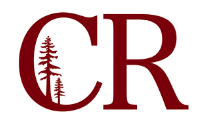 Budget Planning CommitteeNovember 7, 20179:00 am – 10:00pm
FM - 110AgendaCCC confer is available for those unable to attend in person.https://www.cccconfer.org/GoToMeeting?SeriesID=a145aabf-3891-44b6-a557-982ea992bc61Phone:888-886-3951Presenter Pin:7979757Participant Pin:7565601.0Call to Order2.0Approve minutes from 10/17/173.0ActionNo action items at this time.4.0Reports and Discussion4.1. Discussion of Program Review Committee Timeline with Committee Chairs: Brady Reed and George Potamianos.4.2 Review 2017-18 Budget Calendar (attached) and institutional plans at this webpage:  
       http://internal.redwoods.edu/planning/Institutional-Plans.  4.3. Review and approve BPC Planning Agenda, Committee Charge, and Evaluation and 
       Ranking Protocol at this webpage: http://internal.redwoods.edu/bpc/About. 4.4. Review updated fiscal health checklist, 2017-18 Final Budget5.0Standing Closing Items	5.1	Discuss: Plus, Minus, Delta/Closing the loop, Accreditation issues on 	this meeting.	5.2	CR BPC website: http://internal.redwoods.edu/bpc	5.3	CR Accreditation website: http://www.redwoods.edu/accreditation/6.0Future Agenda Items	6.1	Review BPC Prioritization Rubric7.0Meeting Adjourned		7.1 Next full meeting November 21, 2017.